lMADONAS NOVADA PAŠVALDĪBA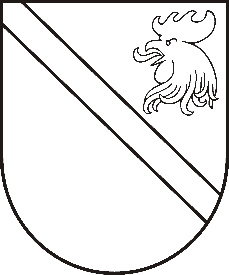 Reģ. Nr. 90000054572Saieta laukums 1, Madona, Madonas novads, LV-4801 t. 64860090, e-pasts: pasts@madona.lv ___________________________________________________________________________MADONAS NOVADA PAŠVALDĪBAS DOMESLĒMUMSMadonā2020.gada 19.maijā									       Nr.167									       (protokols Nr.10, 3.p.)Par medību tiesību nomas maksu     	Ar Madonas novada pašvaldības domes 28.11.2013. lēmumu Nr. 746 „Par grozījumiem 2010.gada 29.jūnija lēmumā „Par medību tiesību nomu Madonas novada pašvaldībai īpašumā un lietošanā esošajos nekustamajos īpašumos” (protokols Nr. 14., 3.p.)” (protokols Nr. 26, 25.p.), tika noteikts, ka nomas maksa par medību tiesību izmantošanu pašvaldības īpašumā esošajās meža platībās un ārpus meža zemes platībās ir 0,14 EUR apmērā gadā par vienu ha, papildus aprēķinot PVN (ja pārvalde ir vai kļūs PVN nodokļa maksātāja).     	Publiskas personas finanšu līdzekļu un mantas izšķērdēšanas novēršanas likuma 3.panta 2.punkts nosaka, ka publiska persona rīkojas ar finanšu līdzekļiem un mantu lietderīgi, tas ir, manta atsavināma un nododama īpašumā vai lietošanā citai personai par iespējami augstāku cenu.      	Cita normatīvā regulējuma, kas nosaka kārtību, kādā pašvaldībai būtu jāaprēķina maksa par medību tiesību iznomāšanu pašvaldībai piederošajā vai piekrītošajā īpašumā, nav.     	Pašvaldības Zvejniecības un medību tiesību komisija ar savu 24.01.2020. lēmumu “Par medību tiesību nomas maksas apmēru” nolēma ieteikt pašvaldības domei paaugstināt nomas maksu par medību tiesību nomu pašvaldībai piekrītošajās un piederošajās zemēs, nomas maksu nosakot vismaz 0,40 EUR apmērā par 1 ha.     	Pašvaldība 15.04.2020. saņēma A/S “Latvijas valsts meži” vēstuli Nr. 4.1-2_03ci_220_20_881, ar kuru A/S “Latvijas valsts meži” paziņoja, ka vidējais nomas maksas apmērs A/S “Latvijas valsts meži” Ziemeļlatgales reģionā, kurā ietilpst lielākā daļa no Madonas novada, ir 0,40 EUR/ha.Noklausījusies sniegto informāciju, ņemot vērā 13.05.2020. Uzņēmējdarbības, teritoriālo un vides jautājumu komiteja un 19.05.2020. Finanšu un attīstības komitejas atzinumus, atklāti balsojot: PAR – 11 ( (Andris Dombrovskis, Artūrs Grandāns, Gunārs Ikaunieks, Valda Kļaviņa, Agris Lungevičs, Ivars Miķelsons, Valentīns Rakstiņš, Andris Sakne, Inese Strode, Aleksandrs Šrubs, Gatis Teilis), PRET – NAV, ATTURAS – 2 (Artūrs Čačka, Kaspars Udrass), Madonas novada pašvaldības dome NOLEMJ:Noteikt nomas maksu par medību tiesību nomu pašvaldībai piekrītošajās un piederošajās zemēs 0,40 EUR (nulle euro un 40 centi) par 1 ha (lauksaimniecības zemei un mežiem).Noteikt, ka lēmums stājas spēkā nākamajā dienā pēc dienas, kad izbeigta ārkārtējā situācija saistībā ar Covid-19 izplatību.Noteikt, ka ar šī lēmuma spēkā stāšanos spēku zaudē pašvaldības 2010.gada 29.jūnija lēmums „Par medību tiesību nomu Madonas novada pašvaldībai īpašumā un lietošanā esošajos nekustamajos īpašumos” (protokols Nr. 14., 3.p.). Domes priekšsēdētājs								          A.LungevičsH.Pujats 64807321